Film Screening with Special GuestCOLIN GODDARD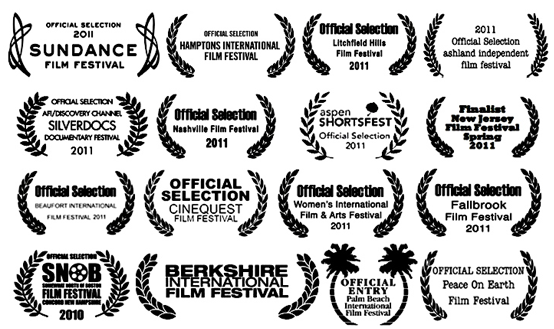 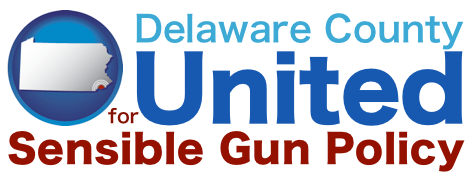 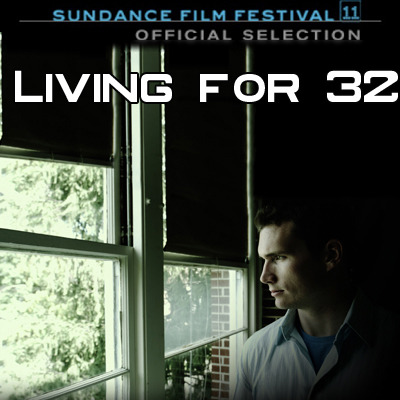 